Наш сайт : simfkhp.ruОбъявление АО «Симферопольский комбинат хлебопродуктов» сообщает вам о проведении закупки продовольственной пшеницы   (ГОСТ  9353-2016  «Пшеница. Технические условия»).Качество зерна должно соответствовать:При наличии предложения партии зерна с клейковиной ≥24% - цена договорная !Остальные качественные показатели согласно ГОСТ 9353-2016  «Пшеница. Технические условия». Декларация о соответствии и протокол испытаний на пшеницу.Условия поставки: СРТ - г. Симферополь, ул. Элеваторная, 14Оплата в течение 3-5  банковских дней, с момента поставки партии.За дополнительной информацией ( по стоимости и порядке заключения договоров) обращаться по телефонам : +7 978 711 34 97 ; +7 978 763 06 20; ( 3652 ) 550-219 иои на эл.адрес manager@simfkhp.ru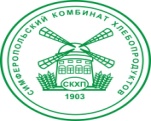 АКЦИОНЕРНОЕ ОБЩЕСТВО  «СИМФЕРОПОЛЬСКИЙ КОМБИНАТ ХЛЕБОПРОДУКТОВ»АКЦIОНЕРНЕ ТОВАРИСТВО «СIМФЕРОПОЛЬСЬКИЙ КОМБIНАТ ХЛIБОПРОДУКТIВ»АКЦИОНЕРЛЫК ҖӘМГЫЯТЕ «СИМФЕРОПОЛЬСКИЙ ИКМӘК ПРОДУКТЛАРЫ КОМБИНАТЫ»295051, Республика Крым,Тел.: +7 (3652) 550-210г. Симферополь, ул. Элеваторная, 14.e-mail: mail@simfkhp.ruПоказатели качестваПоказатели качестваКласс зернаКласс зернаКласс зернаКласс зернаПоказатели качестваПоказатели качества3 класс3 класс4 класс4 класс1.Количество клейковины, не менее≥23%≥23%≥20%≥20%2.Массовая доля белка не менее 12,0 %не менее 12,0 %не менее 10,0 %не менее 10,0 %3.Качество клейковины (ИДК)40 - 85 ед.40 - 85 ед.40 - 85 ед.40 - 85 ед.4.Зерновая примесь, не более5%5%5 %5 %4.в т.ч. проросших, не более2%2%2%2%4.число падения, не менее200 сек200 сек200 сек200 сек5.Сорная примесь, не более1,5%1,5%1,5 %1,5 %6.Стекловидность, не менее40%40%34%34%7.Натура, не менее750 г/л750 г/л750 г/л750 г/л8.Зараженность вредителями не допускается не допускается не допускаетсяне допускается9.Вредная примесь: Горчак не допускаетсяне допускаетсяне допускаетсяне допускается10.Поврежденность зерен клопом-черепашкойне более 1,5%не более 1,5%не более 1,5%не более 1,5%Закупочные цены руб./тонна, базис поставки CPT Инкотермс 2010Закупочные цены руб./тонна, базис поставки CPT Инкотермс 2010без НДСс НДСбез НДСС  НДСЗакупочные цены руб./тонна, базис поставки CPT Инкотермс 2010Закупочные цены руб./тонна, базис поставки CPT Инкотермс 2010От 12 500,00+ 10%От 12 200,00 + 10 %